Запросо предоставлении разъяснений.26.07.2017 года на официальном сайте РФ для размещения информации о размещении заказов на поставки товаров, выполнение работ, оказание услуг http://zakupki.gov.ru был размещён заказ № 0187300005817000282 на поставку электрических ламп для нужд Муниципального бюджетного общеобразовательного учреждения «СОШ №2». Закупка была объявлена в форме аукциона в электронной форме. Запрос на разъяснение:Добрый день! Подскажите пожалуйста, какие лампы вы хотите, что б вам поставляли? Дело в том, что лампы ЛБ-20 и ЛБ-40 не производятся. Просьба внести изменения в аукционную документацию и разрешить поставку ламп с мощностью 18 и 36 Вт соответственно.Разъяснения положений документации от 26.07.2017г.на размещенный заказ № 0187300005817000282 поставка электрических лампдля нужд Муниципального бюджетного общеобразовательного учреждения  «СОШ №2»В ближайшее время будут внесены  изменения в извещение  и документацию аукциона в электронной форме № 0187300005817000282 на право заключения гражданско-правового договора  на поставу электрических ламп для нужд муниципального бюджетного общеобразовательного учреждения «Средняя общеобразовательная школа № 2» города Югорска. Исполняющий обязанностидиректора  школы                                                                                                          Т.В. ШмелеваИсполнитель:Заместитель директора по ХР2-59-68Управление образованияадминистрации города ЮгорскаМуниципальное бюджетное общеобразовательное учреждение «Средняя общеобразовательная школа № 2»Мира ул.,  д. 85,  г. Югорск,  628260, Ханты-Мансийский автономный округ- Югра, Тюменская область,Тел./ факс (34675) 7-02-62E -  mail: yugorskschool2@mail.ru  ОКПО 40781326, ИНН/КПП 8622002625/86220100127.07.2017 г. № 1128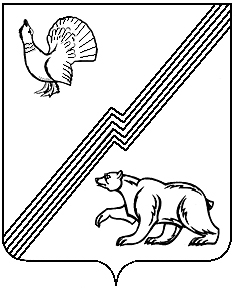 